17/10/2023BionexoRESULTADO – TOMADA DE PREÇON° 2023510TP50580HEAPAO Instituto de Gestão e Humanização – IGH, entidade de direito privado e sem fins lucrativos, classificadocomo Organização Social, vem tornar público o resultado da Tomada de Preços, com a finalidade de adquirirbens, insumos e serviços para o HEAPA - Hospital Estadual de Aparecida de Goiânia, com endereço à Av.Diamante, s/n - St. Conde dos Arcos, Aparecida de Goiânia/GO, CEP: 74.969-210.Bionexo do Brasil LtdaRelatório emitido em 17/10/2023 10:58CompradorIGH - HUAPA - HOSPITAL DE URGÊNCIA DE APARECIDA DE GOIÂNIA (11.858.570/0004-86)AV. DIAMANTE, ESQUINA C/ A RUA MUCURI, SN - JARDIM CONDE DOS ARCOS - APARECIDA DE GOIÂNIA, GO CEP:74969-210Relação de Itens (Confirmação)Pedido de Cotação : 316460581COTAÇÃO Nº 50580 - UNIFORME E EPIS - HEAPA OUT/2023Frete PróprioObservações: *PAGAMENTO: Somente a prazo e por meio de depósito em conta PJ do fornecedor. *FRETE: Só serãoaceitas propostas com frete CIF e para entrega no endereço: AV. DIAMANTE, ESQUINA C/ A RUA MUCURI, JARDIMCONDE DOS ARCOS, AP DE GOIÂNIA/GO CEP: 74969210, dia e horário especificado. *CERTIDÕES: As CertidõesMunicipal, Estadual de Goiás, Federal, FGTS e Trabalhista devem estar regulares desde a data da emissão da propostaaté a data do pagamento. *REGULAMENTO: O processo de compras obedecerá ao Regulamento de Compras do IGH,prevalecendo este em relação a estes termos em caso de divergência.Tipo de Cotação: Cotação NormalFornecedor : Todos os FornecedoresData de Confirmação : TodasFaturamentoMínimoPrazo deEntregaValidade daPropostaCondições dePagamentoFornecedorFrete ObservaçõesJva Produtos De Limpeza LtdaGOIÂNIA - GOValeria Aurora Medeiros Nogueira - (62)7 dias apósconfirmação1R$ 0,000014/10/202328/42 ddl - BoletoCIFnull98145-9022inovarsolucoesdelimpeza@gmail.comMais informaçõesProgramaçãode EntregaPreçoUnitário FábricaPreçoValorTotalProdutoCódigoFabricante Embalagem Fornecedor Comentário JustificativaRent(%) QuantidadeUsuárioCALCADO DE SEGTENIS EVA PRETO N35 -CALCADO DE SEGTENIS EVA PRETO N35 - PAR - CALCADODE SEGURANÇAMODELO TENIS EMEVA PRETO NUMERO35 CALÇADOOCUPACIONAL TOPOTENIS FECHADO NAPARTE DO CALCANHARCOM ALTURA DE;Ccrequipamentose Dataequipamentonãoresponderam 78,3000 0,0000email dehomologação.- Smg freteFOB.CALCADODE SEGTENIS EVAPRETO ->CALCADODESEGURANCABB80 -SOFT WORKDaniellyEvelynPereira DaCruz5,5CM CONFECIONADOEM EVA NA CORJva ProdutosDe LimpezaLtdaPRETO COM SOLADODE BORRACHAANTIDERRAPANTE,RESISTENTE AOESCORREGAMENTO EMPISO DE AÇO COMSOLUÇÃO DER$R$R$391,5000140055-CXnull5 Pares17/10/202310:43GLICEROL,RESISTENTEAO OLEOCOMBUSTIVEL E AABSORÇÃO DEENERGIA NA REGIAODO SALTO EMATENDIMENTO ASNORMAS DESEGURANÇA NR -32.PAR2CALCADO DE SEGTENIS EVA PRETO N6 - PAR -> CALCADODE SEGURANÇAMODELO TENIS EM40057-CALCADODE SEGTENIS EVAPRETO ->CALCADODESEGURANCABB80 -SOFT WORKCXJva ProdutosDe LimpezaLtdanull;CcrR$R$10 ParesR$783,0000DaniellyEvelynPereira DaCruzequipamentos 78,3000 0,00003e Dataequipamentonãoresponderamemail dehomologação.- Smg freteFOB.EVA PRETO NUMERO6 CALÇADO17/10/202310:433OCUPACIONAL TIPOTENIS FECHADO NAPARTE DO CALCANHARCOM ALTURA DE5,5CM CONFECIONADOhttps://bionexo.bionexo.com/jsp/RelatPDC/relat_adjudica.jsp1/3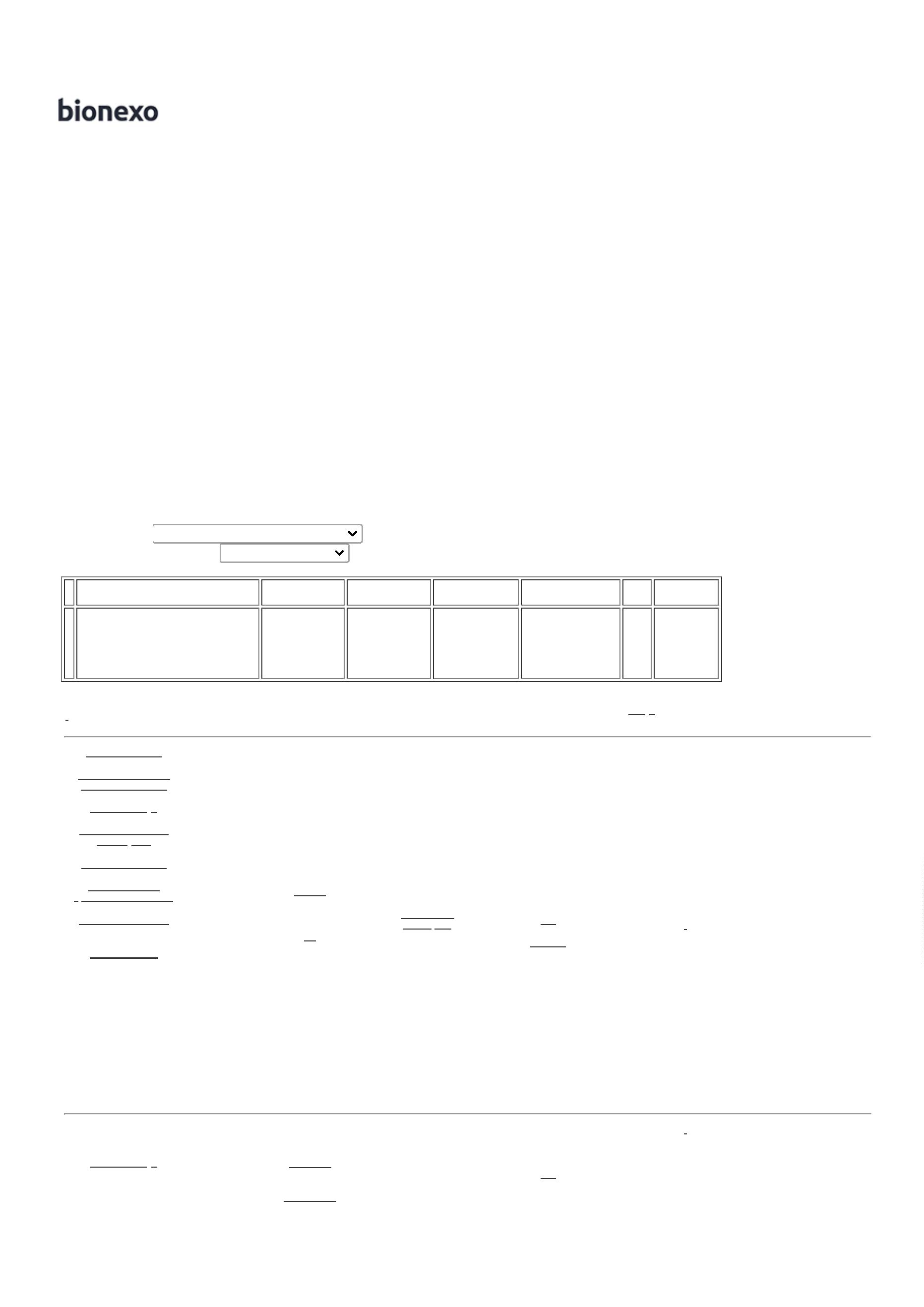 17/10/2023BionexoEM EVA NA CORPRETO COM SOLADODE BORRACHAANTIDERRAPANTE,RESISTENTE AOESCORREGAMENTO EMPISO DE AÇO COMSOLUÇÃO DEGLICEROL,RESISTENTEAO OLEOCOMBUSTIVEL E AABSORÇÃO DEENERGIA NA REGIAODO SALTO EMATENDIMENTO ASNORMAS DESEGURANÇA NR -32.CALCADO DE SEGTENIS EVA PRETO N38 - PAR - CALCADODE SEGURANÇAMODELO TENIS EMEVA PRETO NUMERO38 CALÇADOOCUPACIONAL TOPOTENIS FECHADO NAPARTE DO CALCANHARCOM ALTURA DE;CcrCALCADODE SEGTENIS EVAPRETO ->CALCADODESEGURANCABB80 -SOFT WORKequipamentose Dataequipamentonãoresponderam 78,3000 0,0000email dehomologação.5,5CM  CONFECIONADOEM EVA NA CORDaniellyEvelynPereira DaCruzPRETO COM SOLADODE BORRACHAANTIDERRAPANTE,RESISTENTE AIESCORREGAMENTO EMPISO DE AÇO COMSOLUÇÃO DEJva ProdutosDe LimpezaLtdaR$R$R$391,5000340061-CXnull5 Pares17/10/202310:43-Smg freteFOB.GLICEROL,RESISTENTEAO OLEOCOMBUSTIVEL E AABSORÇÃO DEENERGIA NA REGIAODO SALTO EMATENDIMENTO ASNORMAS DESEGURANÇA NR -32.CALCADO DE SEGTENIS EVA PRETO N39 - PAR - CALCADODE SEGURANÇAMODELO TENIS EMEVA PRETO NUMERO39 CALÇADOOCUPACIONAL TOPOTENIS FECHADO NAPARTE DO CALCANHARCOM ALTURA DE;CcrCALCADODE SEGTENIS EVAPRETO ->CALCADODESEGURANCABB80 -SOFT WORKequipamentose Dataequipamentonãoresponderam 78,3000 0,0000email dehomologação.5,5CM CONFECIONADOEM EVA NA CORDaniellyEvelynPereira DaCruzPRETO COM SOLADODE BORRACHAANTIDERRAPANTE,RESISTENTE AOESCORREGAMENTO EMPISO DE AÇO COMSOLUÇÃO DEJva ProdutosDe LimpezaLtdaR$R$R$783,0000440063-CXnull10 Pares17/10/202310:43-Smg freteFOB.GLICEROL,RESISTENTEAO OLEOCOMBUSTIVEL E AABSORÇÃO DEENERGIA NA REGIAODO SALTO EMATENDIMENTO ASNORMAS DESEGURANÇA NR -32.5CALCADO DE SEGTENIS EVA PRETO N0 - PAR - CALCADODE SEGURANÇAMODELO TENIS EMEVA PRETO NUMERO40065-CALCADODE SEGTENIS EVAPRETO ->CALCADODESEGURANCABB80 -SOFT WORKCXJva ProdutosDe LimpezaLtdanull;CcrR$R$3 ParesR$234,9000DaniellyEvelynPereira DaCruzequipamentos 78,3000 0,00004e Dataequipamentonãoresponderamemail dehomologação.- Smg freteFOB.17/10/202310:4340 CALÇADOOCUPACIONAL TOPOTENIS FECHADO NAPARTE DO CALCANHARCOM ALTURA DE5,5CM CONFECIONADOEM EVA NA CORPRETO COM SOLADODE BORRACHAANTIDERRAPANTE,RESISTENTE AOESCORREGAMENTO EMPISO DE AÇO COMSOLUÇÃO DEGLICEROL,RESISTENTEAO OLEOCOMBUSTIVEL E AABSORÇÃO DEENERGIA NA REGIAODO SALTO EMATENDIMENTO ASNORMAS DEhttps://bionexo.bionexo.com/jsp/RelatPDC/relat_adjudica.jsp2/3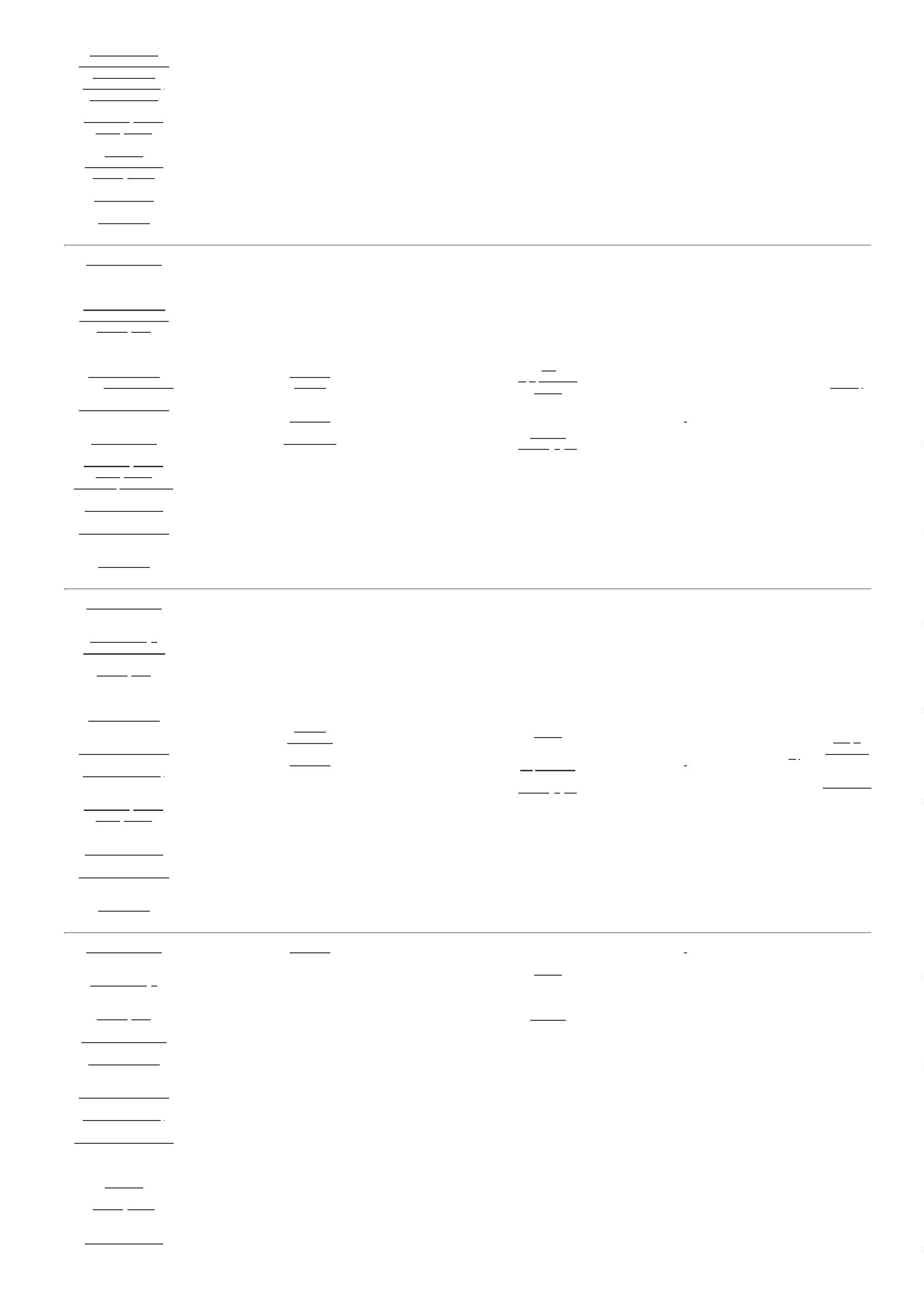 17/10/2023BionexoSEGURANÇA NR -32.PARTotalParcial:R$333.03.02.583,9000Total de Itens da Cotação: 5Total de Itens Impressos: 5TotalGeral:R$2.583,9000Clique aqui para geração de relatório completo com quebra de páginahttps://bionexo.bionexo.com/jsp/RelatPDC/relat_adjudica.jsp3/3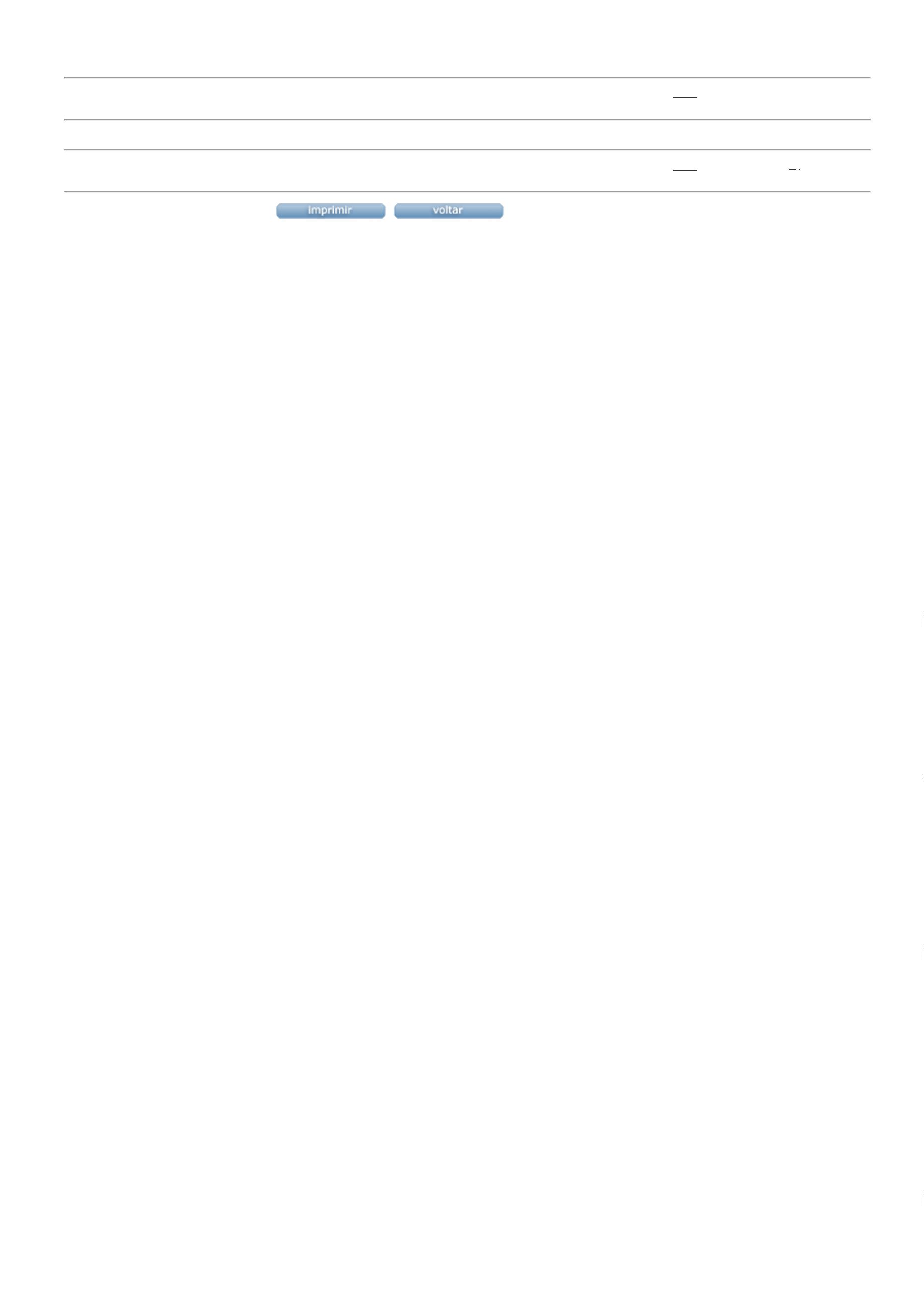 